Sine Rule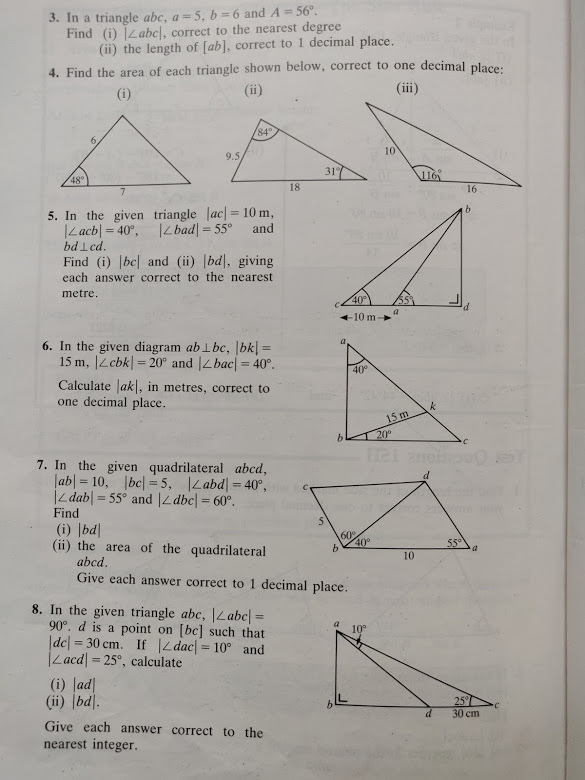 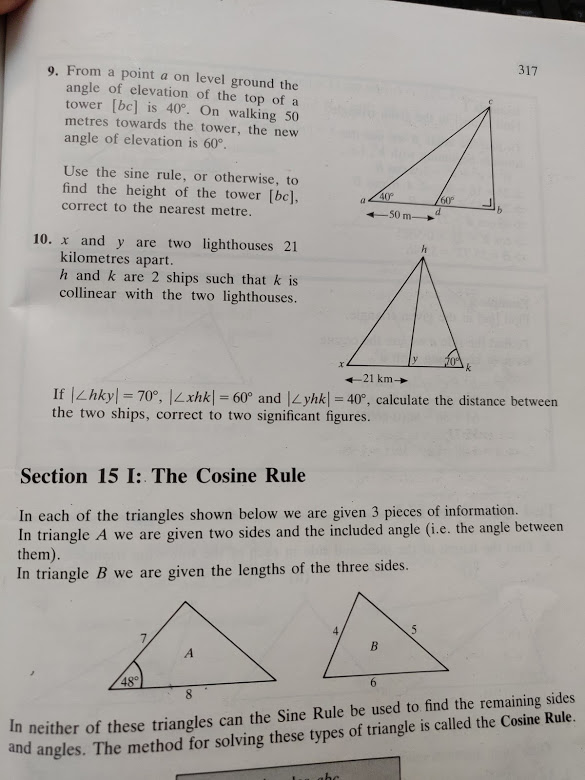 